 CARTA DEL PROGETTO DI COSTRUZIONE 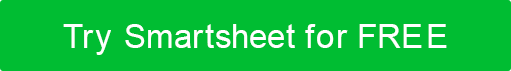 INFORMAZIONI GENERALI SUL PROGETTOINFORMAZIONI GENERALI SUL PROGETTONOME DEL PROGETTOSPONSOR DEL PROGETTORESPONSABILE DI PROGETTOINDIRIZZO EMAILNUMERO DI TELEFONOUNITÀ ORGANIZZATIVAPROCESSO INFLUENZATODATA DI INIZIO PREVISTADATA DI COMPLETAMENTO PREVISTARISPARMI ATTESICOSTI STIMATICINTURE VERDI ASSEGNATECINTURE NERE ASSEGNATEDESCRIVI IL PROBLEMA O IL PROBLEMA, GLI OBIETTIVI, GLI OBIETTIVI E I RISULTATI FINALI DI QUESTO PROGETTODESCRIVI IL PROBLEMA O IL PROBLEMA, GLI OBIETTIVI, GLI OBIETTIVI E I RISULTATI FINALI DI QUESTO PROGETTODESCRIVI IL PROBLEMA O IL PROBLEMA, GLI OBIETTIVI, GLI OBIETTIVI E I RISULTATI FINALI DI QUESTO PROGETTODESCRIVI IL PROBLEMA O IL PROBLEMA, GLI OBIETTIVI, GLI OBIETTIVI E I RISULTATI FINALI DI QUESTO PROGETTODESCRIVI IL PROBLEMA O IL PROBLEMA, GLI OBIETTIVI, GLI OBIETTIVI E I RISULTATI FINALI DI QUESTO PROGETTOPROBLEMA O PROBLEMASCOPO DEL PROGETTOBUSINESS CASEOBIETTIVI / METRICHERISULTATI ATTESIDEFINIRE L'AMBITO E LA PIANIFICAZIONE DEL PROGETTODEFINIRE L'AMBITO E LA PIANIFICAZIONE DEL PROGETTONELL'AMBITO DI APPLICAZIONEAL DI FUORI DELL'AMBITO DI APPLICAZIONEPROGRAMMA PROVVISORIOPIETRA MILIARE CHIAVE      INIZIOCOMPLETOModulo Team di progetto / Revisione preliminare / AmbitoFinalizza il piano di progetto / Carta / Kick OffDefinisci faseFase di misuraFase di analisiFase di miglioramentoFase di controlloRapporto di riepilogo del progetto e chiusuraDEFINIRE LE RISORSE E I COSTI DEL PROGETTODEFINIRE LE RISORSE E I COSTI DEL PROGETTOTEAM DI PROGETTORISORSE DI SUPPORTOESIGENZE SPECIALITIPO DI COSTONOMI FORNITORI / MANODOPERATASSOQtyIMPORTOLAVOROLAVOROLAVOROLAVOROLAVOROMISTOCOSTI TOTALIDEFINIRE I VANTAGGI DEL PROGETTO E I CLIENTIDEFINIRE I VANTAGGI DEL PROGETTO E I CLIENTIDEFINIRE I VANTAGGI DEL PROGETTO E I CLIENTIDEFINIRE I VANTAGGI DEL PROGETTO E I CLIENTIDEFINIRE I VANTAGGI DEL PROGETTO E I CLIENTIPROPRIETARIO DEL PROCESSOSTAKEHOLDER CHIAVECLIENTE FINALEBENEFICI ATTESITIPO DI PRESTAZIONEDESCRIVERE LA BASE DELLA STIMAVANTAGGIO ESTRISPARMI SPECIFICI SUI COSTIAUMENTO DEI RICAVIMAGGIORE PRODUTTIVITÀ (SOFT)CONFORMITÀ MIGLIORATAMIGLIORE PROCESSO DECISIONALEMENO MANUTENZIONEALTRI COSTI EVITATIDESCRIVERE I RISCHI, I VINCOLI E I PRESUPPOSTI DEL PROGETTODESCRIVERE I RISCHI, I VINCOLI E I PRESUPPOSTI DEL PROGETTORISCHIVINCOLIIPOTESIPreparato da:Dattero:DISCONOSCIMENTOTutti gli articoli, i modelli o le informazioni fornite da Smartsheet sul sito Web sono solo di riferimento. Mentre ci sforziamo di mantenere le informazioni aggiornate e corrette, non rilasciamo dichiarazioni o garanzie di alcun tipo, esplicite o implicite, circa la completezza, l'accuratezza, l'affidabilità, l'idoneità o la disponibilità in relazione al sito Web o alle informazioni, agli articoli, ai modelli o alla grafica correlata contenuti nel sito Web. Qualsiasi affidamento che fai su tali informazioni è quindi strettamente a tuo rischio.